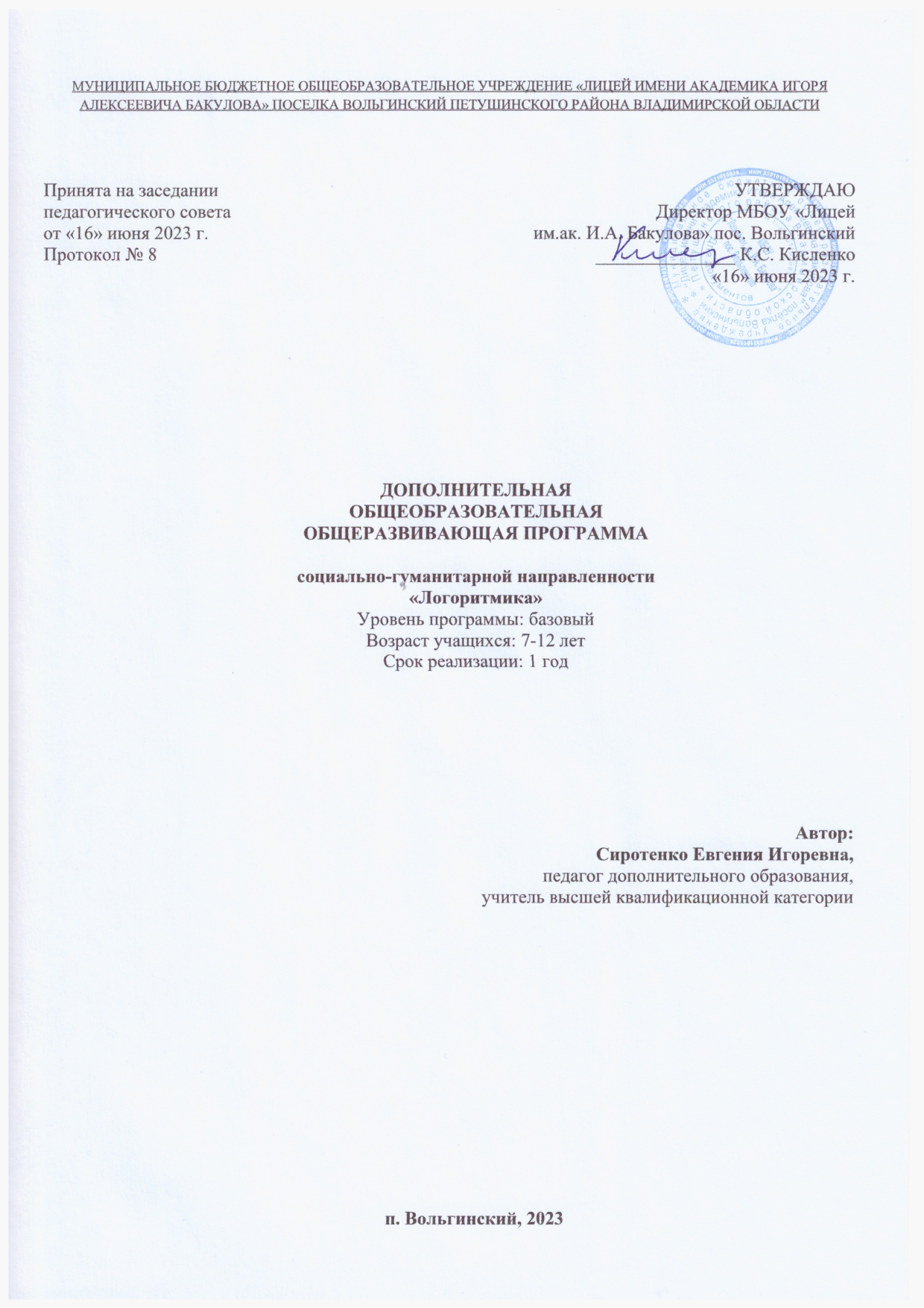 Нормативно-правовые документы, регламентирующие разработку и реализацию общеобразовательных общеразвивающих программ дополнительного образования: Федеральный закон от  29.12.2012 № 273-ФЗ  (ред. от 08.12.2020)  «Об образовании в Российской Федерации» (с изм. и доп., вступ. в силу с 01.01.2021)Распоряжение Правительства Российской Федерации от 29 мая 2015 г. N 996-р «Стратегия развития воспитания в Российской Федерации на период до 2025 года»Приказ Министерства просвещения Российской Федерации от 27 июля 2022 г. № 629 «Об     утверждении Порядка организации и осуществления образовательной деятельности по дополнительным	 общеобразовательным программам»Приказ Министерства просвещения Российской Федерации от 03.09.2019 № 467 «Об утверждении Целевой модели развития региональных систем дополнительного образования детей»;Постановление Главного государственного санитарного врача Российской Федерации от 28.09.2020 № 28 «Об утверждении санитарных правил СП 2.4. 3648-20 «Санитарно-эпидемиологические требования  к организациям воспитания и обучения, отдыха и оздоровления детей и молодежи» Концепция развития дополнительного образования детей до 2030 года (Распоряжение Правительства РФ от 31 марта 2022 года № 06-1172) Концепция духовно-нравственного развития и воспитания личности гражданина России (ФГОСООО)Примерные требования к программам дополнительного образования детей в приложении к письму Департамента молодежной политики, воспитания и социальной поддержки детей Минобрнауки России от 11.12.2006 г. № 06-1844Письмо Министерства образования и науки РФ N 09- 3242 от 18 ноября 2015 г. «Методические рекомендации по проектированию дополнительных общеразвивающих программ (включая разноуровневые программы)» Положение о дополнительной общеобразовательной общеразвивающей программе педагога ОО                                  Раздел 1. Комплекс основных характеристик программы1. 1. Пояснительная записка1. 1.1. Направленность программы – социально-гуманитарная1.1.2. Актуальность программы     Актуальность программы.          В современном обществе одной из главных задач является приобретение ребенком значимого социально-культурного опыта для успешной социализации и самоопределения. Для формирование такого опыта необходимо формировать у обучающихся знания, умения и навыки самопознания, самопроектирования, самостроительства.            Данная программа при помощи освоения образовательных треков, таких как «лидер, эрудит, мастер, доброволец, спортсмен, хранитель истории» помогает ребенка освоить разные виды и направления деятельности, обрести опыт общения, идентифицировать себя в обществе.1.1.3. Значимость (обоснование актуальности программы) для конкретного региона, муниципалитета.            Программа предназначена для формирования у обучающихся социальной активности, а также социальных связей. Для обучающихся лицея очень важно проявлять сопричастность к значимым событиям страны и региона. Воспитывать в себе творчески-преобразовательное отношение к окружающей его социальной и природной среде, проявление возможностей и способностей человека как члена социума, устойчивого активного отношения личности к отдельным общностям или обществу в целом.
1.1.4 Отличительная особенность программы        Содержание программы строится на основе совместной деятельности обучающихся, направленной на развитие навыков социального взаимодействия и творческих способностей каждого участника деятельности, интеллектуальное развитие, а также формирование организаторских способностей.1.1.5. Новизна программы      Новизна программы заключается в том, что при освоении каждый обучающихся проходит 9 треков. Каждый трек состоит из 9 занятий, два из которых предполагают «свободное творчество учителя» в рамках того или иного трека, но с заданными целевыми установками для сохранения смыслов Программы.1.1.6. Адресат программы:           Возраст обучающихся по данной программе: 8-10 лет. К обучению по программе допускаются дети без предварительного отбора. Образовательный процесс выстраивается с учетом психофизических и возрастных особенностей детей в группе.    Режим занятий – один час в неделю, продолжительность занятия – 45 минут при наполняемости от 20 обучающихся в группе1.1.7. Сроки реализации программы.           Программа рассчитана на 43 часа и 1 год обучения: 1 час /1 неделя. 1.1.8. Уровень программы           Уровень программы - базовый1.1.9. Особенности организации образовательного процесса:          Особенность программы заключается в организации учебного процесса, который включает в себя проведение занятий не только в учебном кабинете, но и в других пространствах школы: актовый, спортивный залы; рекреации; пришкольная территория; музей лицея. 1.1.10. Форма обучения и режим занятий           Очная. Формы работы по программе определяются ее содержанием: групповые, коллективные, фронтальные; могут предусматривать самостоятельную работу.1.1.11 Педагогическая целесообразность программы .Программа развивает надпредметные навыки и умения, необходимые для формирования социально-ответственной личности: социальной активности, чувства патриотизма, гражданственности, уважения к памяти защитников Отечества и подвигам Героев Отечества, закону и правопорядку, человеку труда и старшему поколению, взаимного уважения, бережного отношения к культурному наследию и традициям многонационального народа Российской Федерации, природе и окружающей среде.1.2.Цель и задачи  программы :Цель:      формирование у обучающихся социально-ценностных знаний, отношений и опыта позитивного преобразования социального мира на основе российских базовых национальных ценностей, накопленных предыдущими поколениями, воспитание культуры общения, воспитание любви к своему Отечеству, его истории, культуре, природе, развитие самостоятельности и ответственности.Задачи программы:Обучающие: Изучить историю и культуру Отечества и родного края;Формировать ценностное отношение к знаниям через интеллектуальную, поисковую и исследовательскую деятельность.Развивать у детей познавательного (исследовательского) интереса, умения искать и обрабатывать информацию.Развивающие: Формировать лидерские качества и умение работать в команде.Развивать творческие способности и эстетический вкус.Содействовать воспитанию экологической культуры и ответственного отношения к окружающему миру.Воспитательные:Воспитывать любовь и уважение к своей семье, своему народу, малой Родине, общности граждан нашей страны, России.Воспитывать уважение к духовно-нравственной культуре своей семьи, своего народа, семейным ценности с учётом национальной, религиозной принадлежности.Воспитывать	ценностное отношение к здоровому образу жизни, прививать интерес к физической культуре.Воспитывать уважение к труду, людям труда. Формировать значимость и потребность в безвозмездной деятельности ради других людей..1.3 Содержание программы1.3.1 Учебный  план1.3.2 Содержание   программы. Вводная часть (Всего: 4 часа. Теория: 1 часа, практика: 3 часов)Теория. Презентация детям программы, треков программы. Знакомство с наставником-старшеклассником: проведение совместного занятия. Практика: Создание «Орлятского уголока» с символикой Программы «Орлята России», ВДЦ «Орлёнок», треков программы, символа объединения (название, девиз, эмблема). Проведение тренингов на сплочение коллектива перед реализацией основных треков программы.Форма контроля: беседа, создание орлятского уголка.2. Трек «Орленок-лидер» (Всего: 4 часа. Теория: 2 часа, практика: 2 часа)Теория: Знакомство с понятием «лидер», игра-испытание для команды, знакомство с лидерами нашей страны, знакомство с конструктором – лидер, определение качеств лидера, знакомство с системой чередования творческих поручений, встреча с наставниками-старшеклассниками, встреча с гостем-лидером.Практика: Сборка конструктора-лидер, практикум «Пробую себя в роли лидера», участие в командных состязаниях совместно с наставником-старшеклассником, квест на сплочение коллектива, создание коллажа: «Трек-лидер».Форма контроля: беседа, социометрия «Капитан корабля»3. Трек «Орленок-эрудит» (Всего: 4 часа. Теория: 2 часа, практика: 2 часа)Теория: Знакомство с понятием эрудит, качества и интеллектуальные секреты интеллекта, знакомство с конвертом-копилкой,  знакомство с понятием интервью, знакомство с великими русскими учеными , знакомство с детскими энциклопедиями, встреча с эрудитом. Практика: игра-смекалка, интеллектуальные кейсы в парах, игра «Хочу знать всё», мини-проект: «Изобретения».Форма контроля: педагогическое наблюдение, защита проекта, интеллектуальные кейсы.4. Трек «Орленок-мастер» (Всего: 4 часа. Теория: 1 час, практика: 3 часа)Теория: Знакомство с понятием «мастер», качества мастера, примеры мастеров своего дела. Знакомство с символом трека «шкатулка мастера», 10 самых известных мастеров России, встреча с известным мастером.Практика: игра: «Я-мастер», тренинг «Мы – мастера», игра по станциям «Город мастеров», экскурсия на производство, мини-спектакль на основе русских народных сказок,  Форма контроля: беседа, наблюдение. 5. Лидер-эрудит-мастер (Всего: 4 часа. Теория: 1 час, практика: 3 часа)Теория: повторение полученных знаний, актуализация понятий: лидер, эрудит, мастер. Нахождение и связь понятий в окружающем социуме. Беседа по пройденному материалу. Практика: Игровые тематические практики. Тренинг на лидерские качества. Интеллектуальная игра. Выставка «Мастерская русского народа». Сетевая игра: «Орлята России». Практическое занятие с наставником-старшеклассником.Форма контроля: Беседа, наблюдение, выставка. 6. Трек «Орленок-доброволец» (Всего: 4 часа. Теория: 2 часа, практика: 2 часа)Теория: Знакомство с понятиями «добро», «доброволец», «волонтёр», «добровольчество». Знакомство с символом трека Круг добра. Волонтерское движение в России. Где помогают волонтёры и почему всем это важно? Виды волонтёрства. Знакомство с Фондом «Старость – в радость». Встреча с волонтерами. Практика:  Совместная поздравительная открытка для старшего поколения. Акция «Коробка храбрости». Форма контроля: беседа, проведение волонтерской акции. 7. Трек: «Орленок-спортсмен» (Всего: 5 часов. Теория: 2 часа, практика: 3 часа)Теория: Изучение понятия здоровый образ жизни? Из чего он состоит? Почему важно соблюдать. Знакомство с чек-листом «Здоровый человек». Режим дня и двигательная активность. 10 великих спортсменов нашей страны. Кто такой болельщик. Встреча со спортсменами. Практика:  Заполнение чек-листа «Здоровый человек». Игра: «Победа над великим Нехочухой». Мини-проект: «Виды спорта». Создание плаката болельщика. Спортивные соревнования. Заполнение чек-листа по итогу встречи со спортсменом. Форма контроля: беседа, создание плаката, защита мини-проекта, заполнение чек-листа. 8. Трек: «Орленок-эколог» (Всего: 5 часов. Теория: 1 час, практика: 4 часа)Теория: Знакомство с понятиями «экология», «эколог». Знакомство с символом трека – рюкзачком эколога. Качества, необходимые экологу. Просмотр и обсуждение экологического мультфильма. Актуализация важности бережного отношения к природе и планете, обсуждение экологических проблем региона. Раздельный мусор. Знакомство с удивительной природой России. Практика:  Работа с символом трека – рюкзачком эколога. Игра: «Экологическая ромашка». Встреча с личностью, добившейся успехов в сфере изучения экологии, сохранении природы, растительного и животного мира. Экскурсия – экология моего поселка. Работа с энциклопедиями. Экологический субботник. Форма контроля: беседа, создание плаката, защита мини-проекта, заполнение чек-листа. Рисование плаката «Бережем природу». 9. Трек: «Орленок – Хранитель исторической памяти». (Всего: 4 часа. Теория: 2 часа, практика: 2 часа) Знакомство с символом трека – альбомом хранителя. Презентация «Их имена хранятся в истории России». Семья. Традиции семьи. Традиции страны. Познавательная виртуальная экскурсия «Мульти-Россия». Познавательная игра-квест «Ключи истории». Круглый стол с учителем истории старших классов. Диалог с ученым-историком. Теория: Знакомство с понятием «хранитель». Работа с символом трека – альбомом хранителя. Изготовление коллажа «Традиции России».  10. Мы – Орлята России.  (Всего: 5 часов. Теория: 2 часа, практика: 3 часа)Теория: повторение и актуализация треков программы, участие в сетевой игре «Орлята России» совместно с обучающимися других образовательных учреждений. Рефлексия по итогам игры. Практика: презентация работы по трекам в формате выставки, спортивные эстафеты, волонтерская акция: «Читаем летом». Форма контроля: наблюдение, опрос.                                                      1.4  Планируемые результаты.  Обучающие:  сопричастность к истории родного края, своей Родины — России, Российского государства; ценностное отношение к знаниям через интеллектуальную, поисковую и исследовательскую деятельность.познавательный (исследовательского) интереса, умения искать и обрабатывать информацию.Развивающие: формирование лидерских качеств и умения работать в команде.Развитие творческих способностей и эстетического вкуса.Содействие воспитания экологической культуры и ответственного отношения к окружающему миру.Воспитательные:Воспитание любви и уважения к своей семье, своему народу, малой Родине, общности граждан нашей страны, РоссииВоспитание уважения к духовно-нравственной культуре своей семьи, своего народа, семейным ценности с учётом национальной, религиозной принадлежности.Воспитание	ценностного отношения к здоровому образу жизни, привитие интереса к физической культуре.Воспитание уважение к труду, людям труда. Формирование значимости и потребности в безвозмездной деятельности ради других людей.Раздел № 2 Комплекс организационно-педагогических условий2.1. Календарный учебный график.                                       2.2. Условия реализации программы:2.2.1. Материально – техническое обеспечение программыПеречень материально-технического обеспечения.информационно-выставочный стенд по программе «Орлята России»;многофункциональная конструкция для выставки детских работ;игровые наборы: конструкторы, настольные игры, магнитные настенные шахматы, шашки;ноутбук;проектор;флипчарт с магнитной доской.Помещение:- отвечающее нормам СанПин:а) освещенность естественным и искусственным светом (е.п. слева, и.с. выполняетсяпотолочными светильниками, равномерно размещенными по потолку рядами);б) хорошо проветриваемое;в) поверхность пола ровная, нескользкая. Курс проходит в кабинете начальных классов № 108. Также используются актовый зал и спортзал.2.2.2. Информационное обеспечение.Аудиозаписи, видеозаписи, презентации, фото, интернет источники, литературные произведения.2.2.3. Кадровое обеспечение.Реализация программы осуществляется учителем начальных классов, имеющим профессиональное образование в области, соответствующей профилю программы, и постоянно повышающим уровень профессионального мастерства.2.3. Формы аттестации.      Для оценки реализации программы «Орлята России» используются следующие виды аттестации: Входная диагностика Результаты трекаИтоговая диагностика прохождения треков.Содержание аттестации Входная диагностика – форма тестирования (Приложение 1).Результаты треков – заполнение таблицы по итогу прохождения треков (Приложение 2)Итоговая аттестация – итоговое заполнение таблицы прохождения треков (Приложение 2)Принципы аттестации • научность; • открытость результатов для педагогов и родителей, доступность; • свобода выбора педагогом форм и методов проведения оценки результатов; • обоснованность критериев оценки результатов с учётом конкретного вида деятельности; • учёт индивидуальных и возрастных особенностей обучающихся; • соблюдение педагогической этики2.4. Оценочные материалы. При анализе уровня усвоения программного материала обучающимися рекомендуется использовать Таблицу самоанализа: «Как я прошел курс «Орлята России», которую обучающиеся заполняют в конце учебного года (Приложение 3), где развитие личностных качеств ребенка и его включенность в социальную активность общественной жизни определяются по трем уровням:максимальный (красным и желтым цветом заполнено от 44 до 56 звездочек)– программный материал усвоен обучающимся полностью, обучающийся имеет высокие достижения в социально-активной деятельности.средний – (красным и желтым цветом заполнено от 33 до 43 звездочек) усвоение программы в полном объеме, при наличии несущественных ошибок; обучающийся имеет средние достижения в социально-активной деятельности.минимальный – (красным и желтым цветом заполнено меньше 33 звездочек) усвоение программы в неполном объеме, допускает существенные ошибки в теоретических и практических заданиях; не проявляет социально-активную деятельность. 2.5. Методические материалы.В основу курса положен системно-деятельностный подход, позволяющий за период освоения ребёнком образовательных треков (траекторий социально – коммуникационного развития) осуществить качественный переход от «социальной активности» к «социальной позиции» и «гражданской идентичности». Важно, что в названии программы заключён сущностный нравственный идеал «Орлёнок России».Структура построения курса предлагает богатые возможности для проявления творческой энергии каждого ребёнка, для развития его инициативы, для формирования активной позиции юных граждан страны. В структуре заложено понимание особенностей психологического развития младшего школьника и условия для формирования самостоятельной личности будущего подростка. Учтено соотнесение построения учебных четвертей и распределение нагрузки в них. Цикличность курса, где даётся возможность вернуться к ранее пройденным трекам, позволяет ребёнку, опираясь на полученный опыт, проанализировать свои действия, сделать вывод и попробовать применить этот опыт в своей жизни. Курс представляет комплекс из 9-и занятий по 7-ми трекам.Методические материалы для реализации программы: https://www.orlyatarussia.ru/uploads/book/files/29/Программа_развития_социальной_активности_Орлята_России_для_обучающихся_начальных_классов_общеобразовательных_школ._УМК_учебного_года.pdfhttps://www.orlyatarussia.ru/uploads/book/file/30/Программы_смен_Содружество_Орлят_России_для_детских_лагерей_Российской_Федерации.pdf2.6. Список литературы.Федеральный государственный образовательный стандарт начального общего образования (утв. приказом Министерства образования и науки РФ от 6 октября 2009 г. N 373) С изменениями и дополнениями от: 26 ноября 2010 г., 22 сентября 2011 г., 18 декабря 2012 г., 29 декабря 2014 г., 18 мая, 31 декабря 2015 г., 11 декабря 2020 г.)Беляков, Ю.Д. Методика организации коллективных творческих дел и игр (изд. 2-е, перераб. и доп.). – ФГБОУ ВДЦ «Орлёнок» : учебно-методический центр, 2020.– 80 с. – Текст: непосредственный.Божович, Л. И. Личность и ее формирование в детском возрасте / Л. И. Божович. – СПб. : Питер, 2008 – 398с.Божович, Л. И. Психическое развитие школьника и его воспитание / Л. И. Божович, Л. С. Славина. М. : Питер, 2008. – 750 с.Бурова, Л. И. Экологическая практика как инновационная модель внеурочной деятельности / Л. И. Бурова // Начальная школа. 2016. № 5. С. 45- 47, 55.Григорьев, Д. От результатов к эффектам : конструирование внеурочной деятельности / Д. Григорьев // Классное руководство и воспитание школьников : журн. Изд. дома «Первое сент.». 2016. № 4. С. 4-6.Гриценко Л.И. Теория и методика воспитания: личностно-социальный подход: Учеб. Пособие для студ. высш. учеб. заведений / Л.И. Гриценко. – М.: Издательский центр «Академия», 2005. – 240 с.Ибрагимова, О. В. Внеурочная деятельность учащихся в системе воспитательной работы образовательных организаций / О. В. Ибрагимова // Начальная школа. 2015. № 11. С. 49-53.Куприянов, Б.В. Воспитательная работа в школе: организация и методика/ Б. В. Куприянов; отв. ред. М. А. Ушакова. – Москва : Сентябрь, 2009. – 159 с. : табл.; 20 см. – (Библиотека журнала «Директор школы». Вып. № 8, 2009 г.); ISBN 978-5-88753- 114-4. – Текст: непосредственный.Рожков, М. И. Конспекты уроков для учителя 1–4 классов общеобразовательных учреждений: воспитание гражданина: уроки социальности : практическое пособие : / М. И. Рожков. – Москва : Владос, 2014. – 72 с.Смирнов, Н.В. Технологии развития социальной активности школьников: учебно-методическое пособие. – СПб, Издательство «КультИнформПресс», 2021. – с. 77Социокультурный опыт современных детей и его развитие в процессе воспитания: монография / И.В. Вагнер, М.П. Гурьянова, Е.М. Клемяшова, Н.Н. Казначеева, И.В. Метлик [и др.] / Москва, Издательство: ФГБНУ «Институт изучения детства, семьи и воспитания Российской академии образования». – 2019. – 268 с.; ISBN 978-5-91955-173-7. – Текст: электронный.Фришман И.И. Воспитание и стратегия жизни ребенка / Рожков М.И., Байбородова Л.В., Гущина Т.Н., Волохов А.В., Машарова Т.В., Мирошкина М.Р., Фришман И.И. // Коллективная монография / Под редакцией М.И. Рожкова. Москва: ИД«Научная библиотека», 2016. 158 с.Фришман И.И. Концепция воспитания – традиции и современность / И. И. Фришман // Социальное воспитание. 2013. № 2. С. 12-17.Приложение 1. Нравится ли тебе быть главным в классе/компании? А. Да Б. Нет 2. Играешь ли ты в интеллектуальные игры? А. ДаБ. Нет3. Увлекаешь ли ты творчеством? А. ДаБ. Нет4. Принимал ли хоть раз участие в волонтерской акции? А. ДаБ. Нет5. Занимаешься ли ты спортом? А.ДаБ. Нет6. Знаешь ли ты о раздельном сборе мусора? А. ДаБ. Нет7. Знаешь ли ты имена и фамилии героев ВОВ? А. ДаБ. Нет Описание: А - 2 баллаБ - 1 балл. 14-12 баллов – высокий уровень. Знает и понимает тематику треков, социально активен, проявляет активную жизненную позиции, небезразличен к происходящему в обществе. 11-9  баллов – средний уровень. Примерно понимает тематику треков, социально активен, проявляет интерес к освоению новых знаний, умений, навыков.8 баллов и ниже – низкий уровень. Минимально понимает тематику треков, пассивен и/или не мотивирован на социальную активность. Приложение 2.Оценочная шкала:3б – активно участвует в мероприятиях трека, включен в работу в команде, усваивает теоретические знания. 3б – нейтрально включен в мероприятия трека, редко проявляет инициативу, теоретические знания среднего уровня2б – участвует в мероприятиях трека как пассивный наблюдатель, не проявляет инициативу, усваивает теоретические навыки на низком уровне1б- не участвует в мероприятиях трека, не усваивает теоретические знания. Приложение 2Таблица заполняется 3 цветами: ­	красный — оцениваю себя положительно, все получилось и все удалось, это ответ «да»;­желтый — не уверен, что получилось проявить все свои положительные стороны, есть некоторые единичные проблемы, это ответ «не знаю»;­синий — плохо проявил себя, не получилось включиться в общее дело, это ответ «нет».Уровни усвоения материала: –	максимальный (красным и желтым цветом заполнено от 44 до 56 звездочек)– программный материал усвоен обучающимся полностью, обучающийся имеет высокие достижения в социально-активной деятельности.–	средний – (красным и желтым цветом заполнено от 33 до 43 звездочек) усвоение программы в полном объеме, при наличии несущественных ошибок; обучающийся имеет средние достижения в социально-активной деятельности.–	минимальный – (красным и желтым цветом заполнено меньше 33 звездочек) усвоение программы в неполном объеме, допускает существенные ошибки в теоретических и практических заданиях; не проявляет социально-активную деятельность. № п/п№ п/пНазвание разделаКоличество часовКоличество часовКоличество часовФорма контроля ВсегоТеорияПрактикаВводная часть41311Кто такие «Орлята России»? 413Беседа, создание орлятского уголка.2. Трек «Орленок-лидер»   42222Кто такой лидер? 110Беседа33Команда: вести за собой!202Наблюдение4Встречи с лидерамиВстречи с лидерами   110Социометрия3. Трек «Орленок-эрудит»3. Трек «Орленок-эрудит»4    225 Кот такой эрудит?  Кот такой эрудит? 110Беседа, наблюдение6Я - эрудитЯ - эрудит312Защита проектов, опрос4. Трек «Орленок-мастер»4. Трек «Орленок-мастер»4137Мастерами славится РоссияМастерами славится Россия211Беседа, наблюдение8Я - мастерЯ - мастер2     02Наблюдение, опрос.5. Лидер-эрудит-мастер5. Лидер-эрудит-мастер4139Итоги 3х трековИтоги 3х треков10      1Наблюдение, беседа10Дружба «Орлят»Дружба «Орлят»312Беседа, наблюдение6.Трек: «Орленок -Доброволец»6.Трек: «Орленок -Доброволец»42211От слова к делуОт слова к делу211Беседа, опрос12Орлята - волонтерыОрлята - волонтеры211Наблюдение, участие в волонтерских акциях7. Трек: «Орленок-Спортсмен»7. Трек: «Орленок-Спортсмен»52313О спорт, ты мирО спорт, ты мир110Беседа, создание плаката14Мы тоже в спортеМы тоже в спорте413Наблюдение, заполнение чек-листа8. Трек: Орленок-Эколог»8. Трек: Орленок-Эколог»51415ЭКОЛОГиЯЭКОЛОГиЯ211Беседа, наблюдение16Мой след на планетеМой след на планете303Защита мини-проектов, опрос9. Трек: Орленок – Хранитель исторической памяти»9. Трек: Орленок – Хранитель исторической памяти»42217Историческая памятьИсторическая память211Беседа, опрос18Знать, чтобы хранитьЗнать, чтобы хранить211Беседа, наблюдение, составление коллажа10. Мы – Орлята России10. Мы – Орлята России52319Сетевая игра «Орлята России»Сетевая игра «Орлята России»202Беседа, наблюдение20Трековые встречиТрековые встречи321Наблюдение, опросИтогоИтого431627№ п/пМесяцЧислоВремя проведения занятияФорма занятияКоличество часовТема занятияМесто проведенияФорма контроля1.Сентябрь05.0914.00-14.40Лекция1Кто такие Орлята России?Каб. 108Беседа2Сентябрь12.0914.00-14.40Тренинг1Знакомство с наставниками.Каб. 108Беседа3Сентябрь19.0914.00-14.40Практикум1Создание «орлятского» уголкаКаб. 108Орлятский уголок4Сентябрь26.0914.00-14.40Презентация1 Презентация отряда превоклассникамКаб. 108Беседа5Октябрь03.1014.00-14.40Лекция1Лидер – это…Каб. 108Беседа6Октябрь10.1014.00-14.40Практикум1Как стать лидером?Каб. 108Упражнения7Октябрь17.1014.00-14.40Веревочный курс1Верёвочный курсТерритория лицеяПрохождение квеста8Октябрь24.1014.00-14.40Встреча1Встреча с тем, кто умеет вести за собойАктовый залБеседа9Октябрь31.1014.00-14.40Лекция1Занятие с наставником-старшеклассникомКаб. 108Беседа10Ноябрь07.1114.00-14.40Интеллектуальная игра1Я – эрудит, а это значит…Каб. 108Наблюдение11Ноябрь14.1114.00-14.40Дискуссия, проектная деятельность1КТД «Что такое? Кто такой?»Каб. 108Защита проектов12Ноябрь21.1114.00-14.40Встреча1Встреча с эрудитом «Хотим всё знать»Актовый залНаблюдение13Ноябрь28.1114.00-14.40Творческие задания 1Итоги трека «На старте новых открытий»Каб. 108Показ14Декабрь05.1214.00-14.40Презентация1Мастерами славится РоссияКаб. 108Беседа15Декабрь12.1214.00-14.40Игра по станциям1Город МастеровТерритория лицеяВыполнение творческих задания16Декабрь19.1214.00-14.40Встреча1Мастер – это звучит гордо!Актовый залНаблюдение 17Декабрь26.1214.00-14.40Беседа1Путь в мастерство – подводим итогиКаб. 108Беседа18Январь09.0114.00-14.40Игровая практика1Лидер-эрудит-мастер.Каб. 108Педагогическое наблюдение19Январь16.0114.00-14.40Интеллектуальная игра1Интеллектуальные кейсыКаб. 108Импровизация. Этюды20Январь23.0114.00-14.40Экскурсия1Совместная встреча с «Орлятами России» г .Балашихи Каб. 108Импровизация. Этюды21Январь30.0114.00-14.40Круглый стол1«От слова к делу»Каб. 108Беседа22Февраль06.0214.00-14.40Акция1КТД «Создай хорошее настроение»Каб. 108Наблюдение23Февраль13.0214.00-14.40Акция1КТД «Коробка храбрости»Каб. 108Наблюдение24Февраль20.0214.00-14.40Лекция1«Добровольцем будь всегда»Каб. 108Беседа25Февраль27.0214.00-14.40Круглый стол1«Портрет добровольца»Каб. 108Беседа26Март05.0314.00-14.40Презентация1«Должен быть режим у дня»Каб. 108Беседа27Март12.0314.00-14.40Презентация1«О спорт, ты – мир! »Актовый залНаблюдение28Март19.0314.00-14.40Презентация1«Готовимся к спортивным состязаниям»Актовый залСоздание плаката29Март26.0314.00-14.40Встреча1«Быстрее! Выше! Сильнее!»Актовый залБеседа, заполнение чек-листа30Апрель02.0414.00-14.40Лекция1«ЭКОЛОГиЯ»Каб. 108Беседа31Апрель09.0414.00-14.40Практикум1«Мой след на планете»Каб. 108Экологический плакат32Апрель16.0414.00-14.40Презентация1«Восхищаемся красивым миром»Каб. 108Защита мини-проекта33Апрель23.0414.00-14.40Встреча1Встреча с человеком, которого можно назвать настоящим экологомАктовый залБеседа34Апрель30.0414.00-14.40Практикум1Занятие с наставником-старшеклассникомКаб. 108Беседа35Май03.0514.00-14.40Лекция1«Орлёнок – Хранитель исторической памяти»Каб. 108Беседа36Май07.0514.00-14.40Презентация1«Хранитель семейных традиций»Каб. 108Беседа37Май14.0514.00-14.40Виртуальная экскурсия1Кодекс «Орлёнка – Хранителя»Каб. 108Беседа38Май21.0514.00-14.40Круглый стол1«Историческое чаепитие»Каб. 108Беседа39Май28.0514.00-14.40Практикум1«Я – хранитель, мы – хранители»Каб. 108Чек-лист40Июнь04.0614.00-14.40Практикум1Подготовка к сетевой игре: «Орлята России»Каб. 108Беседа41Июнь11.0614.00-14.40Игра1Сетевая игра: «Орлята России»Каб. 108Игра42Июнь18.0614.00-14.40Презентация1Творческие встречиКаб. 108Беседа43Июнь25.0614.00-14.40Практикум1Я- Орленок РоссииКаб. 108Наблюдение№ п/пФИ обучающегосяОбщий балл за тестУровень12345...№ п/пФИ обучающегосяПрактические навыкиПрактические навыкиПрактические навыкиПрактические навыкиПрактические навыкиПрактические навыкиПрактические навыкиЗнания, умения, навыки(среднийбалл)Уровень№ п/пФИ обучающегосяТрек «Лидер»Трек «Эрудит»Трек «Мастер»Трек «Доброволец»Трек «Спортсмен»Трек «Эколог»Трек «Хранитель»Знания, умения, навыки(среднийбалл)Уровень12345...ТрекОрленок- ЭрудитТрекОрленок- ХранительТрекОрленок- МастерТрекОрленок- ЛидерТрекОрленок- СпортсменТрекОрленок- доброволецТрекОрленок- ЭкологМне понравилось участвовать в подготовке и проведении общего делаБыло интересно выполнять различные роли в группеЯ бы снова хотел участвовать в общем делеЯ был всегда активен: предлагал, делал, помогал другимМне было легко общаться в командеУ меня появились новые друзья и знакомыеЯ умею работать в командеКогда возникали трудности, я не бросал товарищей, старался делать хорошо работу